Name: ___________________________ Worksheet Group 1 Date:______________________________Fossils 101Fossils are echoes of an ancient past. Find out about the two major categories of fossils, how fossilization occurs, and how fossils can help paint a picture of the planet's history.Like buried treasure, they lie hidden from sight. Echoes of an ancient past, they whisper secrets and tell tales once lost to time.___________________ are remnants or impressions of ancient organisms that are naturally preserved in stone.While there are hundreds of fossil types, they are often grouped into two major categories:____________________, which are the preserved remains of plants and animals;and ___________________, which are records of an animal’s behavior, such as footprints.Together, they form the __________________, a primary account that tells the story of life on Earth through stone._____________________, or the process of preserving organisms in stone, can occur in countless ways.These methods are largely grouped depending on whether the organisms are altered during the fossilization process. Fossilization that does not alter a specimen can help to preserve its original form and texture. Among many methods, this group includes organisms that have been frozen, preserved in tar pits, and mummified. Describe these processes._______________________________________________________________________________________________________________________________________________________________________________________________________________________________________________________________________________________________________________________________________________________________________________________________________________________________________________________________________________________________________________________________________________________________________________________________________________________________________________________________________________________________________________________________________________________________________________________________________________________________________________________________________________________________________________________________________________________________________Other fossilization methods change the specimen as it is being preserved such as carbonization and permineralization__________________________________________________________________________________________________________________________________________________________________________________________________________________________________________________________________________________________________________________________________________________________________________________________________________________________________________________________________________________________________________________________________________________________________________________________________________________________________________________________________________________________________________________________________________________________________________________________________________________________________________________________________________________When conditions are right, fossilization can preserve crucial information about an organism. Descirbe what crucial information can tell scientist about these organisms.______________________________________________________________________________________________________________________________________________________________________________________________________________________________________________________________________________________________________________________________________________________________________________________________________________________________________________________________________________________________________________________________________________________________________________________________________________________________________________________________________________________________________________________________________________________________________________________________________________________________________________________________________________________________________________________________________________________________________________________________________________________________________________________________________________________________________________________________________________________________________________________________________________________________________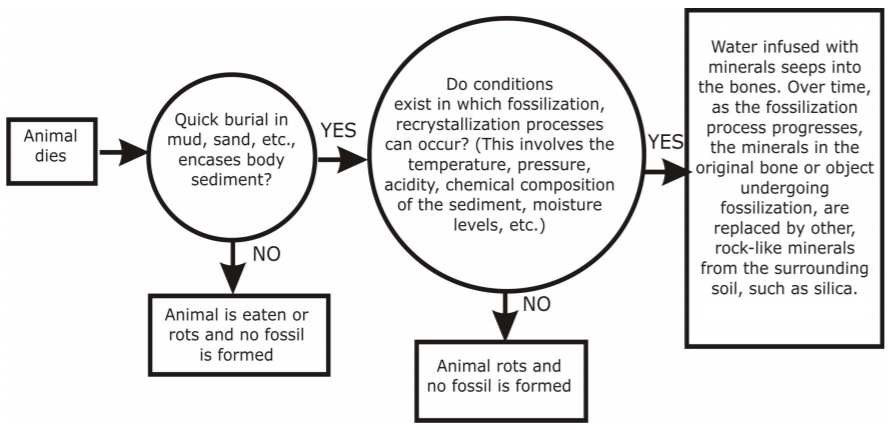 